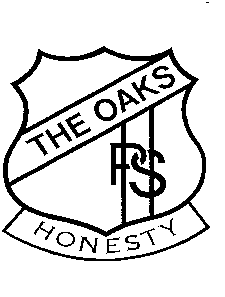 MUFTI DAYFriday 6th July 201827th June 2018Dear Parents/Carers,On Friday 6th July 2018, we will be having a whole school Mufti Day to raise money for Bowel Cancer Australia. Bowel Cancer Australia is the leading community-funded charity dedicated to the prevention, early diagnosis, research, quality treatment and best care for everyone affected by bowel cancer.  Students may wear mufti clothes to school in exchange for a gold coin donation.Thank you for your support.Mrs K Fowler							Mr S HookeOrganising Teacher						PrincipalMUFTI DAYFriday 6th July 201827th June 2018Dear Parents/Carers,On Friday 6th July 2018, we will be having a whole school Mufti Day to raise money for Bowel Cancer Australia. Bowel Cancer Australia is the leading community-funded charity dedicated to the prevention, early diagnosis, research, quality treatment and best care for everyone affected by bowel cancer.  Students may wear mufti clothes to school in exchange for a gold coin donation.Thank you for your support.Mrs K Fowler							Mr S HookeOrganising Teacher						Principal